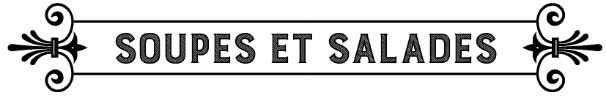 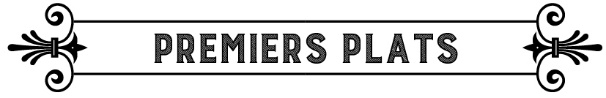 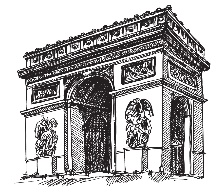 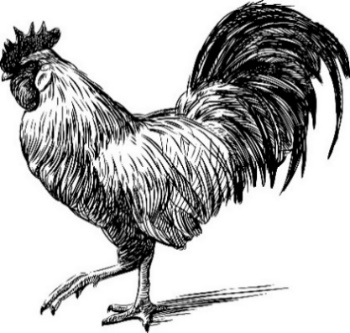 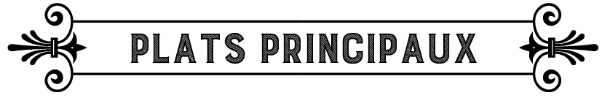 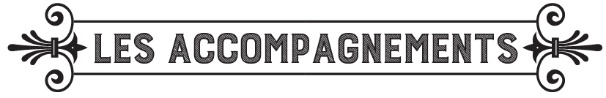 Pommes Frites   08		Creamed Spinach & Comté   12	Brussels Sprouts & Bacon   12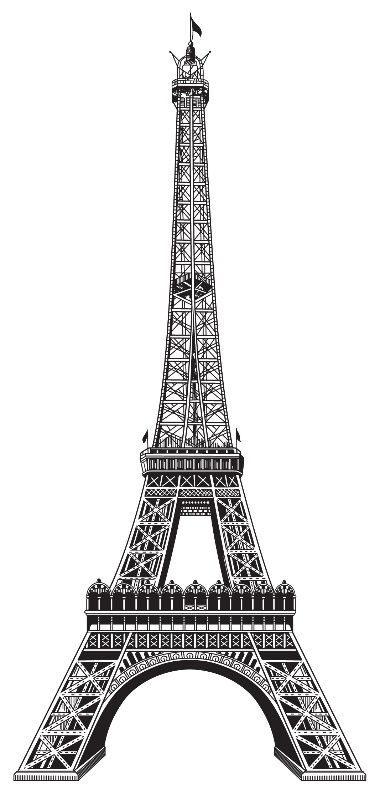 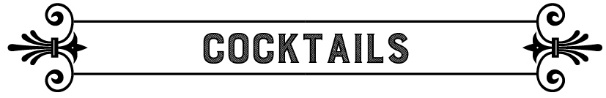 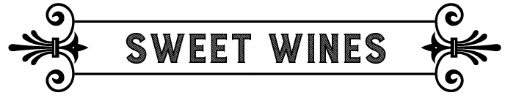 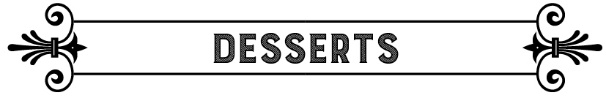 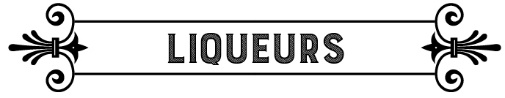 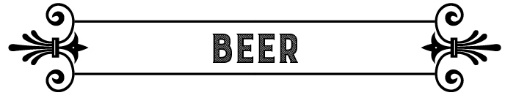 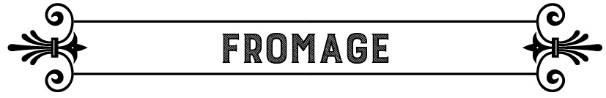 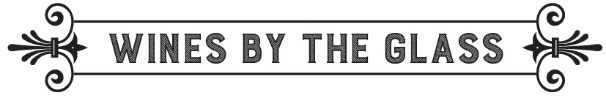 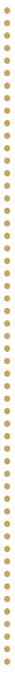 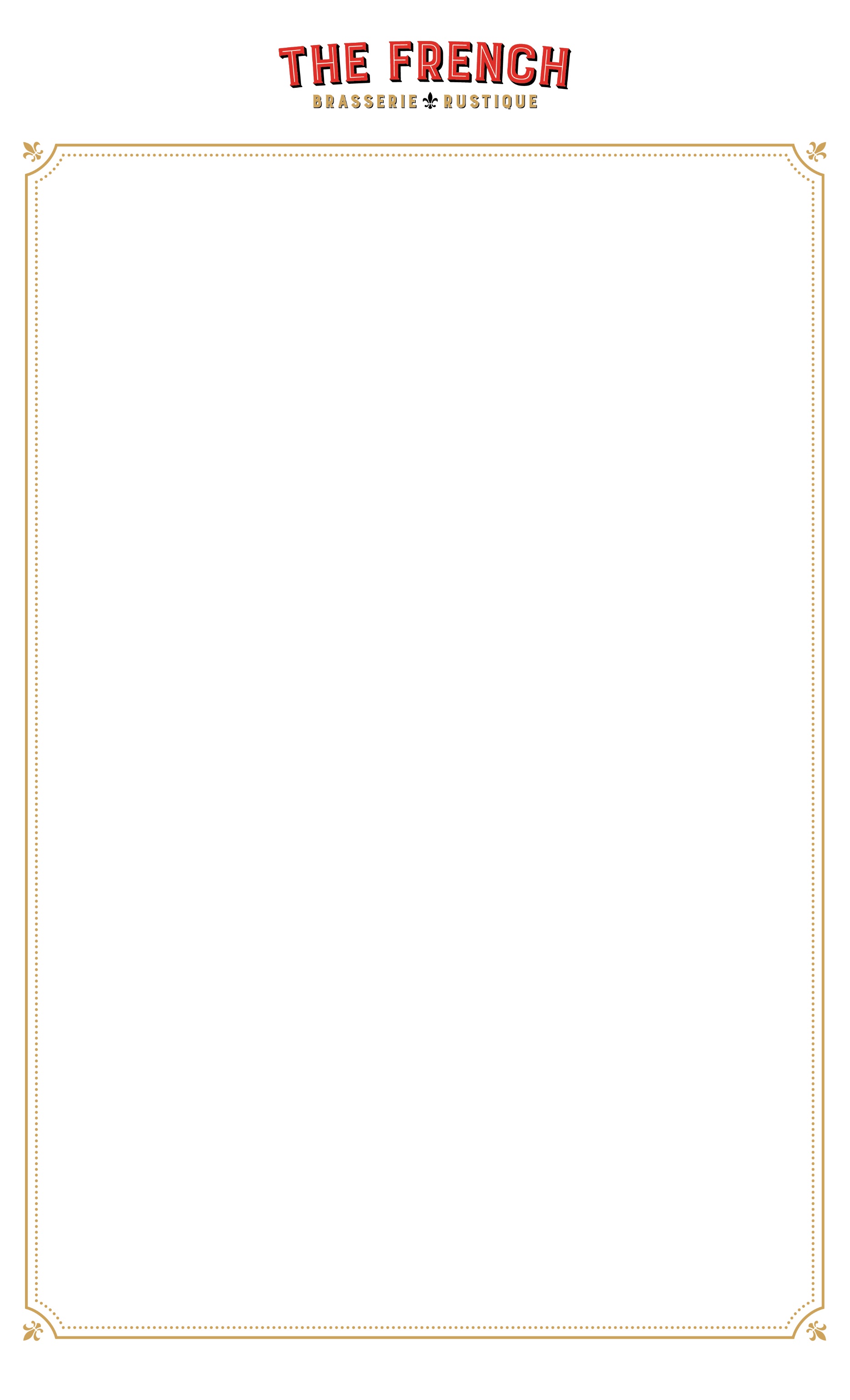 Salade  Verte 		12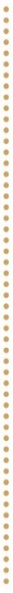 local market greens, fine herbs, shaved radish, fennel, beets & white balsamic vinaigretteRoasted Carrot Salad	13lentils du puy, watercress, radishred wine vinaigrette, lime yogurtSalt Roasted Beets		15radicchio, french feta, orangesalmonds & poppy seed vinaigretteSoupe à l’oignon		09sweet caramelized onions, baguettebeef broth, emmenthal cheeseChickpea & Farro		13lemon tahini, avocado, charmoulahard cooked egg & cilantro Escargot 		 	15burgundy snails, parsley butter, garlic & house made puff pastryCharcuterie			19cured french salumi, pâté campagne, pickled vegetables and grain mustardTartare de Boeuf*		17hand cut beef eye round, cornichons caper, egg yolk, market greensLamb Carpaccio		18grilled eggplant, goat cheese & mintFried Squash Blossoms	18housemade milk ricotta, tomato, basilSeared Foie Gras*	23goose liver, red wine poached pears& french toastSteamed Mussels	18vadouvan curry, carrot, celeryshallot & crème fraicheDeviled Eggs	14dijon deviled eggs, american caviar  espelette pepper & toastPlateau of Oysters* 	18/36assortment of fresh east and west coast oysters, lemon and mignonette Coq Au Vin                                             		23red wine braised chicken, bacon lardonpearl onions, mushrooms and potato pureeBrasserie Steak Frites*			33	grilled hanger steak, maître d’ butterpommes frites and sauce béarnaiseBeef Shortrib Bourguinonne		48field mushrooms, carrots, bacon lardonand red wine jusAll Natural Pork Tenderloin*		29speck, brussels sprouts, roasted applescauliflower creme & calvados glazePan Roasted Chicken Breast		28all natural chicken breast, forest mushroom ragoutleeks, thyme & garlic confitThe French Brasserie Burger*		23prime rib burger, applewood bacon, carmelizedonion marmalade, gruyere cheese and brioche bunRoasted Duck Leg Confit			39locally grown kale & tart cherry gastrique Pan Roasted Halibut 	 		39sautéed swiss chard, garlic, saffron brothprince edward island musselsIdaho Trout Amandine			26green beans, shallots, marcona almondsbrown butter & parsleyOven Roasted Faroe Salmon*		28nappa cabbage, buttered leeks salmon roe, dill & white wine butter saucePan Seared Sea Scallops*			38sweet potato puree, roasted shiitake mushrooms and red wine jusPotato Gnocchi                           		23slow braised lamb ragout, aromatic vegetablesparmigiano cheese & oregano*Undercooked fish shellfish, eggs or meat increased the risk of foodborne illnesses. Every effort will be made to accommodate food allergies. Should we be unable to do so, we apologize in advance. *There is risk associated with eating raw oysters. If you have chronic illness of the liver, stomach or blood, or have immune disorders, you are at greater risk of serious illness from raw oysters and should eat oysters fully cooked. If unsure of your risk, consult a physician. 20% gratuity will be added for parties of six or more.